
Heading Home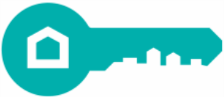 Job Title:	Behavioral Health TechnicianProgram:	Wellness-2 Hotel Family ShelterReports To:	Program Director Hours:	40 – schedule may varyExempt X 	Non-ExemptPosition Summary:  The Behavioral Health (BH) Interventionist is responsible for supporting the De-escalation/Crisis Response Team to ensure the safety and well-being of Wellness-2 Hotel guests and staff.Essential Duties & Responsibilities of the BH Interventionist include:Working collaboratively with all Wellness-2 staff to ensure the safety and well-being of guests and staff.With De-escalation/Crisis Response Team, providing proactive and solution-focused behavioral health interventions to Wellness-2 guests to prevent an escalating situation from becoming a crisis.With De-escalation/Crisis Response Team, providing immediate de-escalation/crisis intervention to Wellness-2 guests.Case consults and conferencing duties in collaboration with De-escalation/Crisis Response Team and Site Ops staff Other duties as assignedThe responsibility of all Heading Home employees includes the following:Always representing and promoting Heading Home in a positive and professional mannerMaintaining good attendance and punctuality in keeping with Heading Home policiesAttending all staff and organizational meetings as requiredObserving and practicing safe work habits and practices in compliance with regulations, statutes, and organizational policiesMaintaining guest and organizational confidentiality in compliance with organizational policies and proceduresReading, understanding, and complying with all guidelines of the Heading Home Employee HandbookQualifications: To perform this job successfully, the individual must have excellent communication and interpersonal skills, must be able to think strategically and act quickly, and must work well with others across a broad spectrum of situations. The requirements listed below are representative of the knowledge, skill, and/or ability necessary to satisfactorily perform the duties of the BH Interventionist. Reasonable accommodations may be made to enable individuals with disabilities to perform the essential functions.  Education and/or Experience:Master’s or bachelor’s degree in Behavioral Health, Social Work, Counseling, or Psychology.  Licensure is preferred.  Skills:Trauma informed careCrisis interventionExcellent computer skillsExperience, and ability to assess, evaluate and respond to mental health concerns of adult and child guests of the family shelter. Ability to communicate effectively both orally and in writingAbility to maintain positive interpersonal skills across a broad range of professional situationsKnowledge of area behavioral health service providers and community resourcesOther RequirementsValid New Mexico driver’s license and reliable transportationAbility to navigate stairs, ladders, ramps, and uneven terrain*CPR/ First Aid Certification or ability to become certified within 30 days of hireMANDT Training Certification within 30 days of hireThis job description does not constitute an employment agreement between the employer and employee. This document is subject to change by the employer as the needs of the employer and requirements of the job change.      Print Name: _________________________________________	Date:  ____________     	BH Technician
Signature: _________________________________________	Date:  ____________     	BH Technician

Signature: _________________________________________	Date:  ___________Program Director